  Дзержинский сельский Совет депутатовДзержинского района Красноярского края                                       РЕШЕНИЕ (ПРОЕКТ)с. Дзержинское00.00.2017                                                                                                    №р                                                О внесении изменений в решение от 29.05.2012 №23-107р«О  новой системе оплаты труда работников муниципальных бюджетных учреждений культуры  администрации Дзержинского сельсовета»В целях приведения нормативного правового акта в соответствии с действующим законодательством, в соответствии со статьей 145 Трудового Кодекса Российской Федерации, статьей 86 Бюджетного Кодекса Российской Федерации, руководствуясь статьей 22 Устава муниципального образования Дзержинского сельсовета, Дзержинский сельский Совет депутатов РЕШИЛ:Внести в Решение Дзержинского сельского Совета депутатов
от 29.05.2012 №23-107р «О  новой системе оплаты труда работников муниципальных бюджетных учреждений культуры администрации Дзержинского сельсовета», следующие изменения:пункт 6 дополнить подпунктом 14, 15  следующего содержания:	«14. Предельный уровень соотношения среднемесячной заработной платы руководителей, их заместителей и главных бухгалтеров учреждений, формируемой за счет всех источников финансового обеспечения и рассчитываемой за календарный год, и среднемесячной заработной платы работников этих учреждений (без учета заработной платы руководителя, заместителей руководителя и главного бухгалтера) определяется Администрацией сельсовета,  в размере, не превышающем размера, установленного в положениях об оплате труда в кратности до 6.»; «15. Предельный уровень соотношения среднемесячной заработной платы руководителей муниципальных автономных учреждений, их заместителей и главных бухгалтеров, формируемой за счет всех источников финансового обеспечения и рассчитываемой за календарный год, 
и среднемесячной заработной платы работников этих учреждений (без учета заработной платы руководителя, заместителей руководителя и главного бухгалтера) определяется Администрацией сельсовета,  в размере, не превышающем размера, установленного в положениях об оплате труда в кратности до 6.»;дополнить пунктом 6.1 следующего содержания:«Пункт 6.1. Размещение информации о среднемесячной заработной плате руководителей, их заместителей и главных бухгалтеров учреждений Информация о рассчитываемой за календарный год среднемесячной заработной плате руководителей, их заместителей и главных бухгалтеров муниципальных бюджетных, казенных и автономных учреждений размещается в информационно-телекоммуникационной сети Интернет на официальном сайте администрации района».3. Порядок размещения информации о рассчитываемой за календарный год среднемесячной заработной плате руководителей, их заместителей и главных бухгалтеров муниципальных бюджетных, казенных и автономных учреждений и представления указанными лицами данной информации устанавливается Администрацией сельсовета, если иное не предусмотрено федеральным законодательством.»4. Решение вступает в законную силу в день, следующий за днем его официального опубликования в газете «Дзержинец» и применяется к правоотношениям, возникшим с 1 января 2017 года.Председатель сельского Совета депутатов                                                                                 Г.В. Зайцева                                                                 Глава сельсовета                                                                                      А.И. Сонич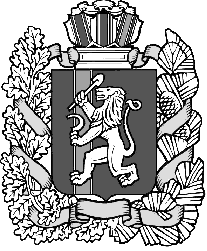 